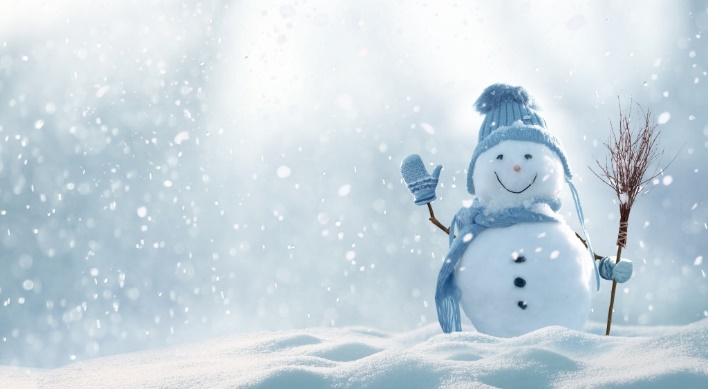 Kursplan Theorie Februar 2022Semesterferienkurs von 06.02.2023 bis 16.02.2023Viel Freude und Erfolg wünscht Dir Dein Magnus Team!WochentagDatumThemaThemaUhrzeitMontag06.02.2023Thema 1Thema 2Ab 18:00 UhrDienstag07.02.2023Thema 3Thema 4Ab 18:00 UhrMittwoch08.02.2023Thema 5Thema 6Ab 18:00 UhrDonnerstag09.02.2023Thema 7Thema 8Ab 18:00 UhrMontag13.02.2023Thema 9Thema 10Ab 18:00 UhrDienstag14.02.2023Thema 11Thema 12Ab 18:00 UhrMittwoch15.02.2023Thema 13Thema 14Ab 18:00 UhrDonnerstag16.02.2023Thema 15Thema 16Ab 18:00 UhrAM Kurs14.02.2023Fahrschule Magnus10:00 UhrA Kurs16.02.2023Fahrschule Magnus10:00 UhrBE Kurs24.02.2023Fahrschule Magnus15:00 Uhr